附件2参展回执1.标准展台规格尺寸为由长3m╳宽2m╳高2m的三面白色隔板围成的场地，具体设施：印有参展单位名称的楣板、桌、椅、射灯、电源插座等。展位内的设计布置由参展单位自行安排。2.标准展台价格及收款方式4.展位布置图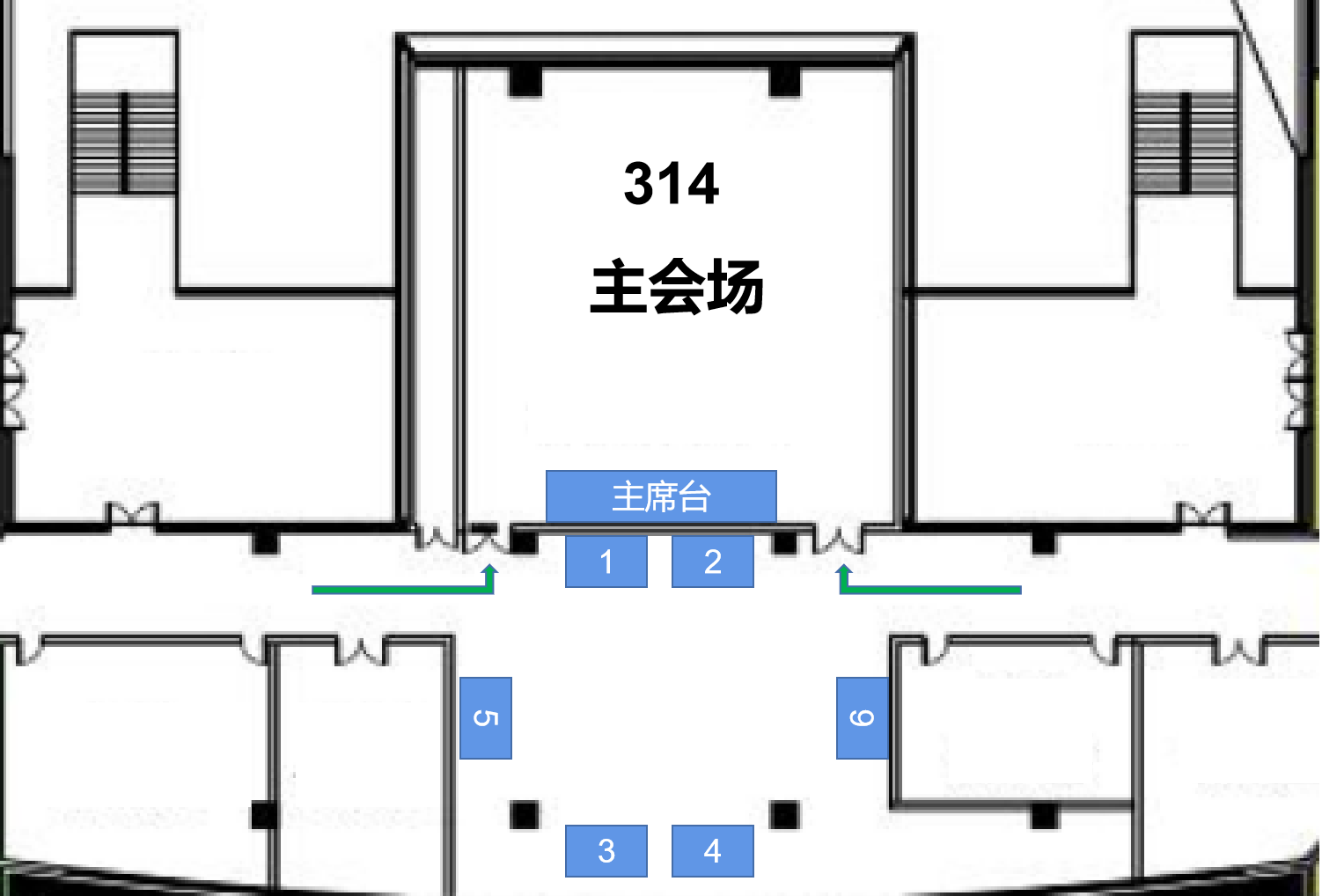 参展单位名    称联系人手机电子邮箱参展单位地址参展单位LOGO预订展位数量展 位编 号展 位编 号第一选择:           第二选择:           第一选择:           第二选择:           第一选择:           第二选择:           发票信息单位名称：纳税人识别号：地址及电话：开户行及账号：单位名称：纳税人识别号：地址及电话：开户行及账号：单位名称：纳税人识别号：地址及电话：开户行及账号：单位名称：纳税人识别号：地址及电话：开户行及账号：单位名称：纳税人识别号：地址及电话：开户行及账号：单位名称：纳税人识别号：地址及电话：开户行及账号：备注请在汇款单上注明“先进技术装备在疏浚和环保产业应用研讨会会费”字样请在汇款单上注明“先进技术装备在疏浚和环保产业应用研讨会会费”字样请在汇款单上注明“先进技术装备在疏浚和环保产业应用研讨会会费”字样请在汇款单上注明“先进技术装备在疏浚和环保产业应用研讨会会费”字样请在汇款单上注明“先进技术装备在疏浚和环保产业应用研讨会会费”字样请在汇款单上注明“先进技术装备在疏浚和环保产业应用研讨会会费”字样展位编号价格（元）收款方式收款方式1-63000账户名中国疏浚协会1-63000开户行招商银行北京东直门支行1-63000收款账号862980048210001